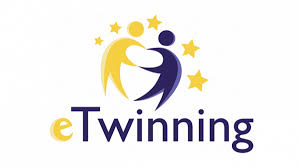 Remember to login into our Twinspace!!!!!!1) Go the new page called COVID-19 (number 18) and participate in the chat telling us what you are doing these days and answer on your mates’ messages!2) Record a video! It can be a recipe, a drawing, a craft, the WC challenge and send it to my email/viber/messenger to upload it!! Also, comment on the videos of the other students!!! 3) Draw a picture for the doctors/nurses with a message on it and send it to my email/viber/messenger to upload it!Email: dimitra_diam84@hotmail.comΘυμηθείτε να συνδεθείτε στο Twinspace μας !!!!!!1) Πηγαίνετε στη νέα σελίδα που ονομάζεται COVID-19 (αριθμός 18) και συνομιλήστε στο chat με τα άλλα παιδιά. Γράψτε  τι κάνετε αυτές τις μέρες και απαντήστε  στα μηνύματα των άλλων!2) Ηχογραφήστε ένα βίντεο! Μπορεί να είναι μια συνταγή, μια κατασκευή, η πρόκληση με το χαρτί τουαλέτας και στείλτε το στο email μου / viber / messenger για να το ανεβάσω στην πλατφόρμα !!! Επίσης, σχολιάστε κάτω από τα βίντεο των άλλων παιδιών!!!3) Ζωγραφίστε μια εικόνα για τους γιατρούς / νοσηλευτές με ένα μήνυμα σε αυτή και στείλτε το στο email / viber / messenger μου για να το ανεβάσω στην πλατφόρμα!